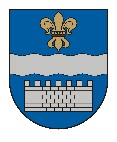   LATVIJAS REPUBLIKASDAUGAVPILS PILSĒTAS DOMEReģ. Nr. 90000077325, K. Valdemāra iela 1, Daugavpils, LV-5401, tālr. 65404344, 65404368, fakss 65421941 e-pasts info@daugavpils.lv   www.daugavpils.lvLĒMUMSDaugavpilī2020.gada 16.jūlijā	                                                                                    Nr.275                                                                                                                                                                                                   (prot.Nr.29,  4.§)                                                                                                                    Par Sociālo pakalpojumu centra bērniem un jauniešiem  “Priedīte” maksas pakalpojumu cenrādiPamatojoties uz likuma „Par pašvaldībām” 21.panta pirmās daļas 14.punkta a), b) un g) apakšpunktiem, Ministru kabineta 2018.gada 20.februāra noteikumi Nr.97 “Publiskas personas mantas iznomāšanas noteikumi” 4.1.apakšpunktu un 5.punktu, Daugavpils pilsētas domes 2019.gada 28.maija noteikumiem “Noteikumi par Daugavpils pilsētas pašvaldības budžeta iestāžu sniegto maksas pakalpojumu izcenojumu noteikšanas un apstiprināšanas kārtību, maksas pakalpojumi ieņēmumu un izdevumu uzskaiti”, Daugavpils pilsētas domes Sociālo jautājumu komitejas 2020.gada 9.jūlija atzinumu un Finanšu komitejas 2020.gada 9.jūlija atzinumu,  atklāti balsojot: PAR – 11 (A.Broks, J.Dukšinskis, A.Elksniņš, A.Gržibovskis, L.Jankovska, R.Joksts, I.Kokina, N.Kožanova, J.Lāčplēsis, I.Prelatovs, H.Soldatjonoka), PRET – nav, ATTURAS – nav, Daugavpils pilsētas dome nolemj:Apstiprināt Sociālo pakalpojumu centra bērniem un jauniešiem “Priedīte” bilancē esošās nekustamās mantas iznomāšanas maksu sociālās aizsardzības, kultūras, izglītības, zinātnes, sporta un veselības aprūpes funkciju nodrošināšanai, šādā apmērā:Pielikumā: Sociālo pakalpojumu centra bērniem un jauniešiem “Priedīte” maksas pakalpojuma izcenojuma aprēķinsDomes priekšsēdētājs				                                                           I.PrelatovsDokuments ir parakstīts ar drošu elektronisko parakstu un satur laika zīmoguNr.p.k.Pakalpojuma veidsMērvienībaCena bez (PVN) euro1.Telpu noma1 m2/mēnesī2,82